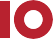 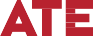 Protrusions from top or sides of the cot no more than 8mm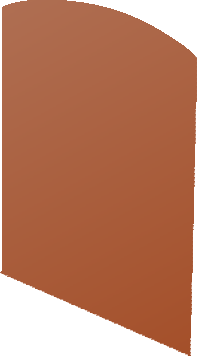 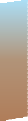 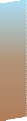 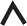 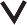 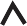 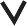 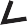 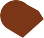 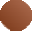 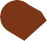 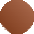 Space between cot sides/ends and mattress no more than 20mmCastor wheels should be on two legs only or at least one pair of castors has brakesBase of mattress to top of cot 600mm minimumSpace between bars betweenTop of mattress to 50 to 95mm top of cot 500mmminimumFor further information about cots and safe nursery products: www.productsafety.gov.auSource: Keeping baby safe. Australian Competition and Consumer Commission, Dickson ACT, 2006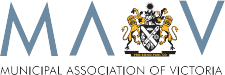 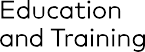 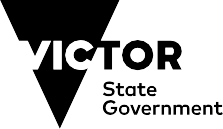 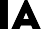 Topics for discussion with parentsSleep baby on the back from birth, not on the tummy or side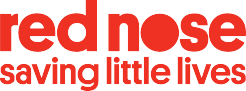 Healthy babies placed on the back to sleep are less likely to choke on vomit than tummy sleeping infantsThe chance of babies dying suddenly and unexpectedly is greater if they sleep on their tummies or sideTummy play is safe and good for babies when they are awake and an adult is presentOlder babies can turn over and move around the cot. Put them on their back but let them find their own sleeping position and make sure that the sleeping environment is safe for baby for when they can roll on their tummy. The risk of Sudden Infant Death Syndrome (SIDS) in babies over six months is extremely low.Sleep baby with head and face uncoveredAll head coverings including hats, bonnets, hooded clothing, are all removed before baby is placed for sleepBaby’s feet are positioned at the bottom of the cotBedclothes are tucked in securely so bedding is not loose, or place baby in a safe sleeping bag.Keep baby smoke free before birth and afterThe risk of SIDS is increased if parents are smokers, both during the pregnancy and after the baby is bornIf the mother smokes the risk of SIDS doubles and if the father smokes too the risk doubles again.Provide a Safe Sleeping Environment night and day. Adding to the key messages on the front of this Safe Sleeping ChecklistSoft bedding, such as soft mattresses, or folded doonas, pillows and cushions and sheepskins should not be used as substitutes for mattressesDo not sleep baby or sleep with baby on a sofa or couch, chair, water bed or bean bag. There is a very high risk of a sleeping accident occurringPortacots:Use the mattress that is supplied with the cot (AS2195)Never add a second mattress or additional padding under or over the mattress supplied with the portacotPortable cots are only intended for temporary use and convenience when travelling and should not be used on a long-term or permanent basisA bassinet should be used for a short period only. Once baby becomes active and starts to roll, it is best to place baby into a safe cot.www.rednose.com.au 1300 998 698Bouncinettes, rockers and prams should not be used as a sleeping environment unsupervised and restraints should be done up properly when in useHammocks can be dangerous and are not considered a safe sleeping environment for infantsThe risk of an accident is increased if baby or toddler is left unsupervised and alone on an adult bed or a bunk bed.Sleep baby in their own Safe Sleeping place in the same room as an adult caregiver for the first six to twelve monthsSharing a sleep surface with a baby increases the risk of SIDS and fatal sleep accidents in some circumstancesSleeping a baby in a cot next to the parent’s bed for the first six to twelve months of life has been shown to lower the risk of SIDSThere appears to be no increased risk of SIDS whilst sharing a sleep surface with a baby during feeding, cuddling and playing providing that the baby is returned to a cot or a safe sleeping surface before the parent goes to sleepBabies who are most at risk of SIDS or sleeping accidents whilst sharing a sleep surface, are babies who are less than four months of age and babies who are born premature or small for gestational age.Breastfeed baby if you canThere is strong evidence that breastfeeding baby reduces the risk of SIDSCarers and baby sittersCarers and baby sitters need to know the recommendations to reduce the risk of SIDS and how to create a safe sleeping environment for babies andinfants. This includes grandparents, family day care, early development education and care services and the homes of family and friends.Authorised by:Department of Education and TrainingRevised August 2017Useful ContactsToy & Nursery Safety Line 1300 364 894 www.consumer.vic.gov.auMaternal and Child Health Line 132229 www.education.vic.gov.au/childhood/parents/mch/Access Red Nose Information Statements on keeping baby safe at www.rednose.com.au or call Red Nose Education on 1300 998 698.